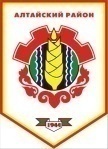 Российская ФедерацияРеспублика ХакасияСовет депутатов Аршановского сельсоветаАлтайского района Республики ХакасияРЕШЕНИЕ26.03.2013 г.         		             с. Аршаново	                                  № 11Заслушав и обсудив вопрос, Совет депутатов Аршановского сельсовета Алтайского района Республики Хакасия РЕШИЛ:      1.Информацию о состоянии охраны общественного порядка на территории поселения  принять к сведению (Приложение).Участковому уполномоченному полиции Тюкпиекову В.Н.  рекомендовать:1)совместно с общественными организациями, учреждениями культуры активизировать работу по профилактике безнадзорности и правонарушений, пропаганде здорового образа жизни, по снижению количества правонарушений среди несовершеннолетних подростков и детей;            3. Настоящее решение вступает в силу со дня его принятия.Глава Аршановского сельсовета                                                         Н.А. ТанбаевАлтайского района Республики ХакасияО состоянии охраны общественного порядка на территории Аршановского сельсоветаО состоянии охраны общественного порядка на территории поселения